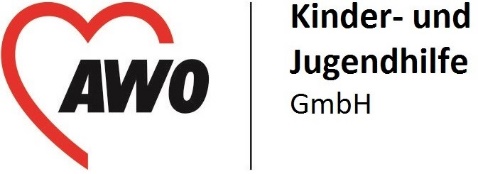 Nachweis für den Bedarf einer Notbetreuung Bescheinigung des Arbeitgebers als Nachweis für den Notbetreuungsbedarf ab 26.04..2021Wir bescheinigen, dass Herr / Frau Vor- und Zuname: _________________________________ wohnhaft: ________________________________________ in einem der folgenden Arbeitsbereiche tätig ist (Zutreffendes bitte ankreuzen): ☐ Gesundheitsbereich (Kliniken, Arztpraxis, Pflege, Unternehmen für Medizinprodukte) ☐ Versorgung (Energie, Wasser, ÖPNV, Lebensmittelherstellung, Arznei, Hygiene) ☐ Justiz- und Maßregelvollzug ☐ Landesverteidigung ☐ Polizei ☐ Behindertenhilfe, Kinder- und Jugendhilfe ☐ Arbeits-, Gesundheits- & Verbraucherschutz ☐ Jobcenter, Agentur für Arbeit, Coba ☐ Feuerwehr / Rettungsdienst / Katastrophenschutz ☐ Öffentliche Infrastruktur (Medien, Presse, Telekommunikationsdienste) ☐ Zentrale Stellen von Staat, Justiz und Verwaltung ☐ Erzieher*innen ☐ Lehrer*innen ☐ Handel und Verkauf ☐ Bestattungswesen ☐ Sonstiges(anderer Tätigkeitsbereich)______________________________ ☐ Eine flexible Arbeitszeit oder eine geänderte Arbeitsgestaltung (z. B. Homeoffice) ist nicht möglich. ☐ Die Mitarbeiter*in/ der Mitarbeiter ist zur Aufgabenerfüllung unentbehrlich.  _________________________________________________________ Datum, Unterschrift und Stempel des Arbeitgebers Erklärung des Elternteils Hiermit bestätige ich, dass keine alternative Betreuung meines Kindes ________________________________ möglich ist. Vor- und Zuname: __________________________________(Zutreffendes bitte ankreuzen): ☐ Ich bin alleinerziehend und arbeite in einem Bereich, , der für die Aufrechterhaltung der kritischen Infrastrukturen notwendig ist. ☐ Ich arbeite in einem Bereich der kritischen Infrastruktur  Mein Kind muss deshalb in einer Kindertagesstätte betreut werden. Ein schriftlicher Nachweis (Arbeitsbescheinigung) für alle möglichen Betreuungspersonen des Kindes ist unabdingbar. Eine private Betreuung des Kindes sollte der Notbetreuung vorgezogen werden. _________________________________________________________ Datum, Unterschrift